2° CRONOGRAMA DE ACTIVIDADES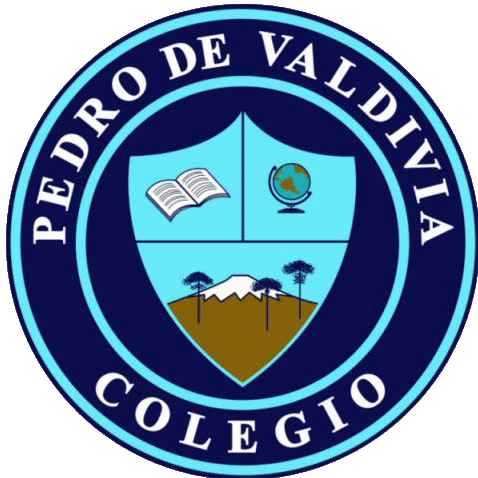 UNIDAD Nº1 “¿Cómo nos ubicamos en el planeta?”(Ubicación espacial y líneas imaginarias del planeta)DOCENTE: Evelyn CarrielCURSO O NIVEL: Tercero Básico ASIGNATURA: Historia, Geografía y Ciencias SocialesSEMANA /FECHAACTIVIDADESADECUACIÓN  PROYECTO INTEGRACIÓN RECURSOFECHA ENTREGA 25 de mayo Desarrollo de actividades basadas en el libro.Zonas Climáticas de la Tierra páginas 46 y 47INSTRUCCIÓN:Lee la página 46 atentamenteACTIVIDAD: Responde las actividades de la página 47 (puedes observar la página 36 para ayudarte).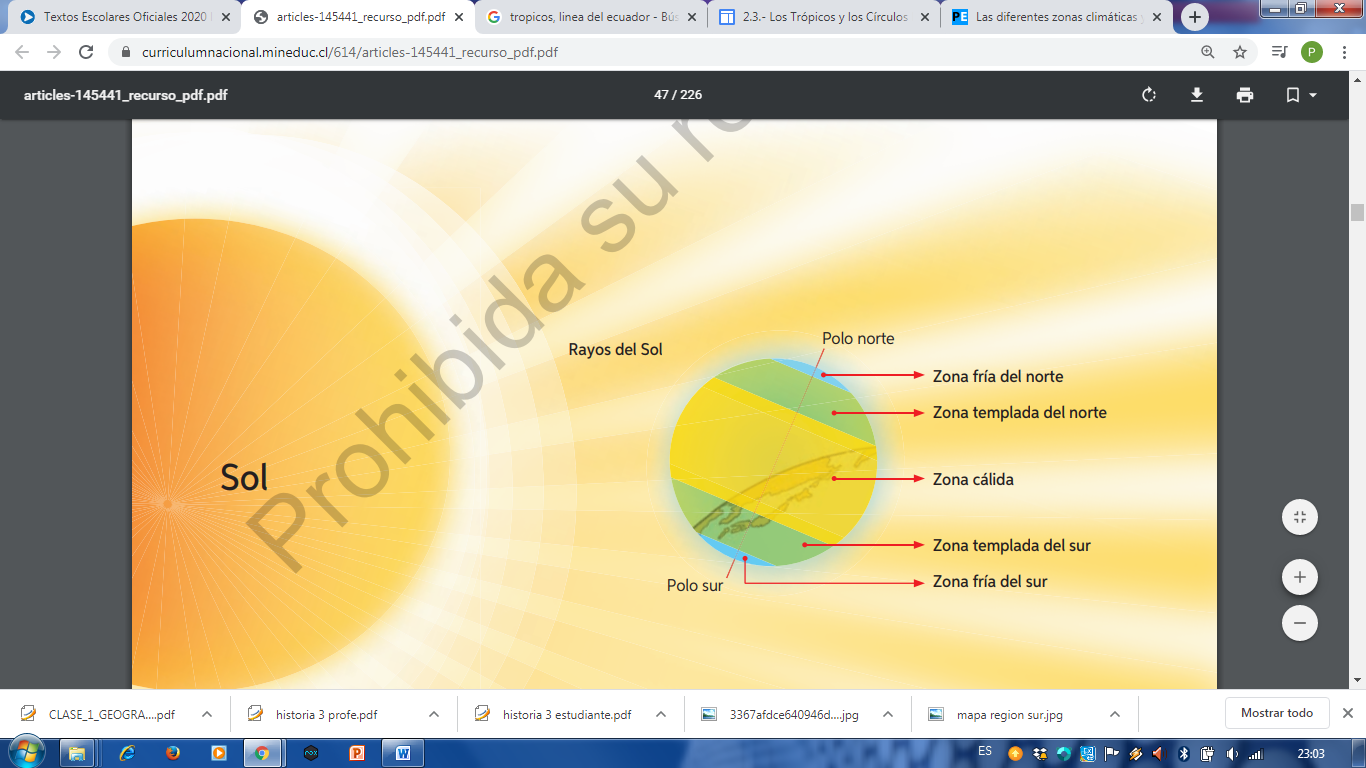 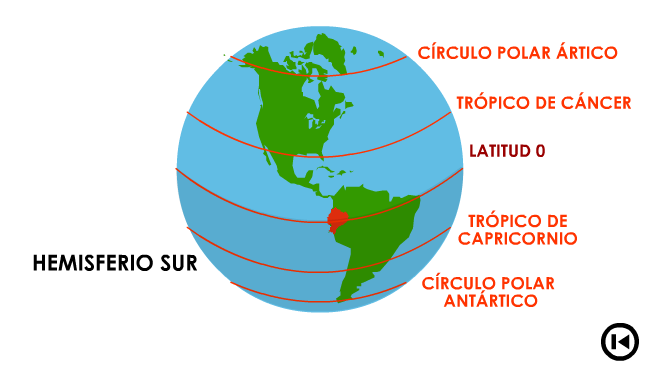 Imagen de apoyo para actividad página 47. Libro de asignatura de HistoriaPuedes complementar observando los siguientes videos sobre las zonas climáticas. https://www.youtube.com/watch?v=l6SFUM6muK4https://www.youtube.com/watch?v=MofSQ5WlrsE29 de mayo01 de junioDesarrollo de actividades basadas en el libro.Paisajes de las zonas climáticas páginas 48, 49, 50 y 51INSTRUCCIÓN:Lee la descripción de las diferentes zonas climáticas y observa las imágenes de los paisajes representados,ACTIVIDAD: Con esa información debes realizar la actividad de la página 52 considerando los diferentes paisajes.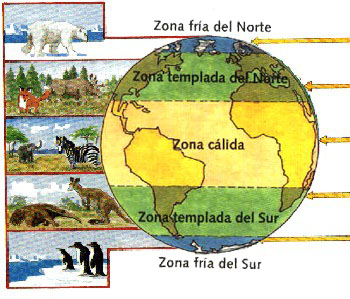 Libro de asignatura de HistoriaPueden observar este video sobre los paisajes y climas del mundohttps://www.youtube.com/watch?v=jD88dCaIFDI5 de junio08 de junioDesarrollo de actividades basadas en el libro.INSTRUCCIÓN:Observa las imágenes de la página 54ACTIVIDAD: 1° escribe el tipo de paisaje que representa.2° Responde las actividades de la página 55 completa las tablas en el libro y responde las preguntas en el cuaderno.Glosario Paisajes Paisajes Tropicales Selva.Sabana. Paisajes SecosDesierto Estepa Cálida. Paisaje de zonas templadas y fríasMediterráneo. Marítimo Lluvioso. Alta montaña.Taiga Polar 12 de junio15 de junioEvaluación sumativa Adecuación Curricular. Evaluación 19 de junio22 de junioDesarrollo de actividades basadas en el libro.INSTRUCCIÓN:Observa las imágenes y mapa de las páginas 56 y 57, lee atentamente la descripción de los pueblos que en ellas aparecen.ACTIVIDAD:Escoge uno de los cuatro pueblos de estas páginas y realiza las actividades 2 y 3 de la página 57Debes seleccionar uno de los siguientes pueblo : Inuits  (Ártico) Yanomami ( Selva Amazónica) Mongoles (Mongolia y algunas repúblicas de la federación Rusa) Masái  (Sabana Africana) En tu cuaderno escribe la siguiente tabla y completa investigando el pueblo seleccionado Si tuvieras que vivir en el paisaje del pueblo ¿Cómo sería tu vida? ¿Qué dificultades tendrías en tu vida diaria? Libro de asignatura de Historia26 de junio